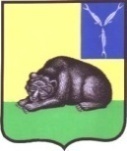 СОВЕТ МУНИЦИПАЛЬНОГО ОБРАЗОВАНИЯ ГОРОД ВОЛЬСКВОЛЬСКОГО МУНИЦИПАЛЬНОГО РАЙОНАСАРАТОВСКОЙ ОБЛАСТИРЕШЕНИЕ30 октября 2014 года                         № 14/3- 71                                      г. ВольскО внесении изменений в решение Совета муниципального образования город Вольск от 29 ноября 2010 года № 29/2-169 «О земельном налоге» В целях обеспечения благоприятного инвестиционного климата на территории муниципального образования город Вольск, стимулирования инвестиционной активности предпринимателей, в соответствии с  Федеральным законом от 06 октября 2003 года № 131-ФЗ «Об общих принципах организации местного самоуправления в Российской Федерации», ст.65 Земельного кодекса Российской Федерации, главой 31 Налогового кодекса Российской Федерации, на основании ст. ст. 3, 19 и 63 Устава муниципального образования город Вольск, Совет муниципального образования город Вольск РЕШИЛ:1. Внести в решение Совета муниципального образования город Вольск от 29 ноября 2010 года № 29/2-169 «О земельном налоге» следующие изменения и дополнения:1.1. Подпункт 2.1. пункта 2 изложить в новой редакции:«2.1. 0,1 процента от кадастровой стоимости в отношении земельных участков:- предоставленных (приобретенных) для садоводства, огородничества или животноводства, а также дачного хозяйства;0,3 процента от кадастровой стоимости в отношении земельных участков:- отнесенных к землям сельскохозяйственного назначения или к землям в составе зон сельскохозяйственного использования в поселении и используемых для сельскохозяйственного производства;1.2. Подпункт 3.1. пункта 3 изложить в новой редакции:«3.1. Налогоплательщикам –организациям:»1.3. Пункты 3.2, 3.2.1., 3.2.2. считать утратившими силу1.4. Пункт 4 изложить в следующей редакции:4. Установить льготы по уплате земельного налога:«а) освободить от уплаты земельного налога:- физических лиц и организации в соответствии с главой 31 Налогового кодекса Российской Федерации;- физических лиц, имеющих право на льготы в соответствии с Федеральным законом от 12 января 1995 года № 5-ФЗ «О ветеранах», указанные в статьях 14,15,17,18,19,21;- физических лиц, имеющих право на льготы, в соответствии с Указом Президента РФ от 15 октября 1992 года № 1235 «О предоставлении льгот бывшим несовершеннолетним узникам концлагерей, гетто и других мест принудительного содержания, созданных фашистами и их союзниками в период Второй мировой войны»;- органы местного самоуправления и муниципальные учреждения, осуществляющие деятельность на территории Вольского муниципального района.б) гражданам, имеющим трех и более  детей, семьи которых признаются многодетными в соответствии с Законом Саратовской области «О мерах социальной поддержки многодетных семей в Саратовской области», освободив в заявительном порядке в размере 50% от уплаты земельного налога в отношении одного земельного участка, предоставленного в собственность под объекты индивидуального жилищного строительства, дачного строительства, ведения садоводства или огородничества, размер которого не превышает максимальной нормы предоставления земельных участков»;в) освободить от налогообложения предприятия-инвесторы, зарегистрированные на территории муниципального образования город Вольск и заключившие инвестиционный договор с Уполномоченным органом (Министерство экономического развития и инвестиционной политики Саратовской области) на время действия инвестиционного договора.2. Контроль за исполнением настоящего решения возложить на главу администрации Вольского муниципального района Саратовской области.3. Настоящее решение вступает в силу с 01 января 2015 года, но не ранее чем по истечении одного месяца со дня официального опубликования. Глава муниципального образования город Вольск                                                     В.Г. Матвеев